企业简介甘肃三易水泥有限责任公司于2011年建成投产，生产规模3000t/d熟料高固气比预热预分解（XDL节能环保专利技术）新型干法水泥生产线。年生产熟料93万吨，水泥125万吨。项目经甘肃省发展和改革委员{甘改工业【2009】1274}文件批准符合国家产业政策。甘肃省环境保护厅{甘环开发（2009）90号}文件关于节能减排即资源综合利用项目环境影响报告书的批复。公司项目建设过程中严格按照省厅批复的要求，配套建设全闭封式，长、圆堆棚及圆库22座，高效布袋收尘器47台，地埋式污水处理站一台，绿化面积10000平方米。窑头、窑尾配套安装了烟气连续在线监测仪，与省、市平台联网正常传送数据，近年来公司按省厅要求投入大量资金，做了大量的工作，各项环保任务积极按期完成并通过验收。 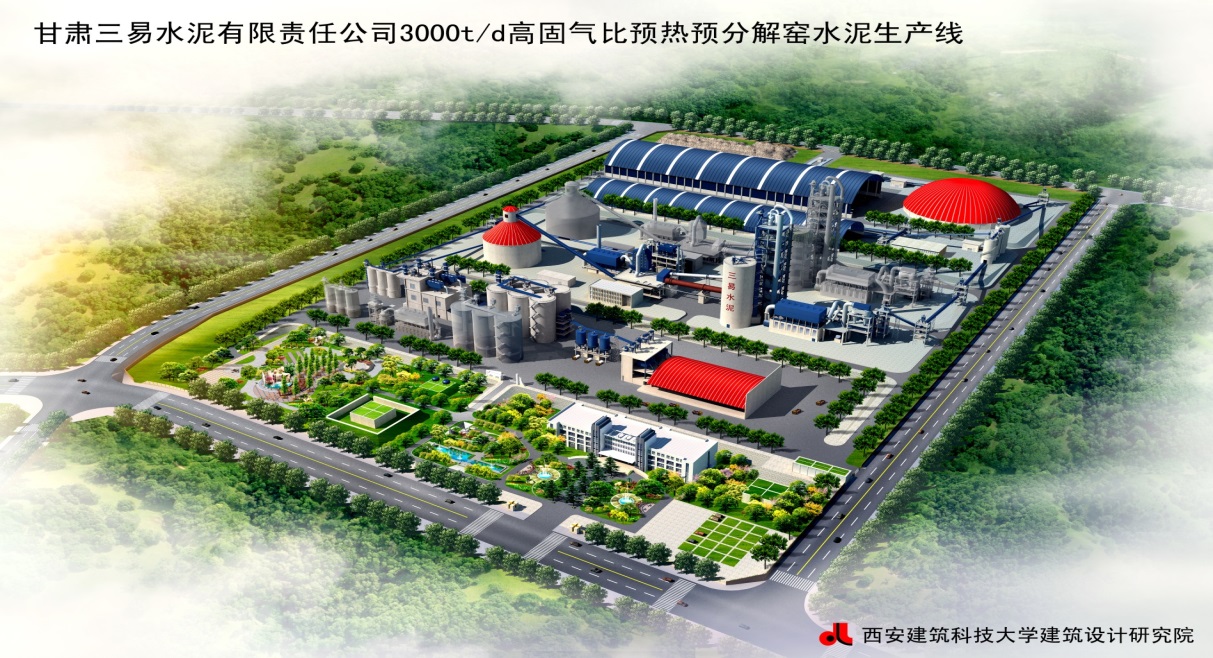 